 Sunday School – 9:30Worship Service – 10:30Worship Leader:  Peg Burkey“The Virgin Mary had a Baby Boy”    (blue #202)“The First Noel”       (blue #199)Welcome to WorshipLeader:   Mary is with child!  God’s long-awaited promise is	  being fulfilled!People:  Rejoice in his name!  Emmanuel, God be with us!Leader:  The little baby in his mother’s womb, he will be the	  Savior of this hurting world.People:  Bringing us new life, filled with joy and peace,	  calling us to faith and action.All:	 Praise be to God. Alleluia! Amen!Sharing and PrayerOffertory:	Please tear off your “Response Sheet” and drop it		In the offering basket.Children’s Moment:		Jessica Dunlap“Away in a Manger”  -  Kids stay in front to sing    (red #472)		           No Activity RoomMessage:		Gordon Scoville		       “NAME THE LEADER”		               Micah 5:1-5a“Angels from the Realms of Glory”     (red #128)*********************************************************************************What’s happening at Bellwood this week: Monday, December 24 – Gordon’s day offTuesday, December 25 – Christmas DayWednesday, December 26 – NO Grounded YouthThursday, December 27 – A.A. & Alanon – 7:30Friday, December 28 – Taric’s day offSaturday, December 29 – Men’s Prayer Breakfast – 7amBellwood would like to give our members the opportunity of making Christmas a little more special this year for individuals or families that need a little extra financial help.  If you did not receive a envelopewith a $50 bill inside last Sunday, see Tom or Greg after church today.  Any church family can participate in this outreach mission.  All you need to do is “GO BLESS someone who YOU think NEEDS this $50.  All those who Blessed someone will be encouraged to respond via email to bell606@windstream.net with what YOUR mission was.  GOD BLESS THE GIVER AND THE RECEIVER!!Join our Christmas Eve candlelight service tomorrow evening (24th)at 5:30.for readings, carols and special music.“Who are Mennonites?  Who are Anabaptists?  To answer these questions requires that we study how these unique Christians came into existence.  During the spring Sunday School quarter you’re invited to join Gordon in studying a very special introduction to the Mennonite story: John D. Roth, Stories:  How Mennonites Cam to Be.  We willFollow Mennonites from Europe and Russia to North America and beyond.If you are taking new pictures for Christmas and would like to update yours in the foyer, please turn into the office.Save the dates:  Central Plains Mennonite Conference will be hosting a three-part webinar series on Tuesday nights, 7:00 pm On February 5, 12 and 19th entitled, “The Spiritual Practice of Reconciliation.”  Session 1 will focus on the “Six Practices of Reconciliation;” Session 2 will focus on “The Anatomy of an Apology;” and Session 3 will focus on “What’s My Role in Reconciliation?”The teacher for this series will be Andrew Langbehn, a Mennonite Pastor recently returned to Minneapolis after pastoring Corning Mennonite Fellowship in New York.  More details in coming weeks.Last Week:  Worship Attendance – 142,  Budget - $6,537Birthday this week:  John Stahl (Sat.)Activity Room:We are in need of volunteers through the end of January.  Please sign the clipboard in the overflow if you are willing to help.Worship Leader, Music, Singers & Greeters:December 30 – Worship Leader – Katie Leichty		Piano – Pam Erb		Offertory – Jessica Dunlap		Singers – Nick Glanzer & Shani Mach		Greeters – need 2 volunteersJanuary 6 – Worship Leader – Frank Steckly	       Piano – Peg Burkey	       Singers – Sid Burkey, Char Roth, Tony Roth	       Children’s  Moment – Taric Leichty	       Greeters – Frank & Joy StecklyRemember in Prayer:Darcy Friedli for continued recoveryCliff Irwin and familyThose traveling for ChristmasBellwood Mennonite Church520 B Street, Milford, NE 68405Church Office  402-761-2709Montessori School 402-761-3095Email:  bell606@windstream.netWebsite:  www.bellwoodchurch.orgInterim Pastor:  Gordon ScovilleGordon’s office hours – 9-12 Tuesday – FridayGordon’s home phone – 761-4978Associate Pastor of Youth:  Taric LeichtyBETHLEHEM’S SHOCK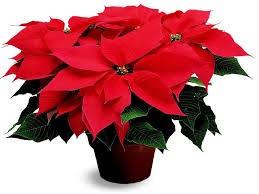 4TH Sunday of AdventDecember 23, 2018